INDICAÇÃO Nº 5883/2017Sugere ao Poder Executivo Municipal e aos órgãos competentes, intensificação no patrulhamento da honrada Guarda Municipal de nossa cidade, nas imediações da Faculdade Anhanguera.  Excelentíssimo Senhor Prefeito Municipal, Nos termos do Art. 108 do Regimento Interno desta Casa de Leis, dirijo-me a Vossa Excelência para sugerir que, por intermédio do Setor competente, intensificação no patrulhamento da honrada Guarda Municipal de nossa cidade, nas imediações da Faculdade Anhanguera. Justificativa:Estudantes e professores da Faculdade Anhanguera, localizada às margens da Rodovia Luiz de Queiróz, na Rua Juscelino K. de Oliveira, estão reclamando da falta de patrulhamento no local, principalmente no horário noturno, onde diversos estudantes foram furtados ou roubados nas imediações. Visando conter o crescimento desta modalidade criminosa, professores e alunos pedem que a medida seja adotada.  Palácio 15 de Junho - Plenário Dr. Tancredo Neves, 14 de julho de 2017.Antonio Carlos RibeiroCarlão Motorista-vereador-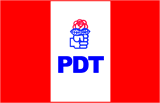 